УКРАЇНАПОЧАЇВСЬКА  МІСЬКА  РАДАВИКОНАВЧИЙ КОМІТЕТР І Ш Е Н Н Явід      серпня   2019 року                                                                         №   проект                         Про виділення одноразової грошової    допомоги   на   поховання гр. Макаровій Ф.М.            Розглянувши  заяву  жительки м. Почаїв  вул. Бригадна, 28 гр.  Макарової Феодосії Михайлівни  ,  яка провела похорон  свого сина – Макарова Михайла Миколайовича  про  виділення   її  одноразової  грошової допомоги,  керуючись п.а.ч.1 ст. 34 Закону України «Про місцеве самоврядування в Україні», Положенням про надання одноразової адресної матеріальної допомоги малозабезпеченим верствам населення Почаївської міської об’єднаної територіальної громади, які опинилися в складних життєвих обставинах, затвердженого рішенням виконавчого комітету № 164 від 19 жовтня 2016 року, виконавчий комітет  міської  ради                                                       В и р і ш и в:Виділити   гр.  Макаровій Феодосії Михайлівні      одноразову      грошову допомогу    в розмірі  2500 ( дві тисячі п’ятсот) гривень.Фінансовому   відділу   міської   ради   перерахувати  гр. Макаровій Феодосії Михайлівні одноразову грошову  допомогу.Лівар Н.М.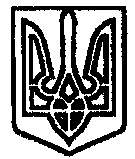 